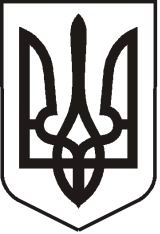  УКРАЇНАЛУГАНСЬКА  ОБЛАСТЬПОПАСНЯНСЬКИЙ  РАЙОН
ПОПАСНЯНСЬКА  МІСЬКА  РАДА ШОСТОГО   СКЛИКАННЯСТО ДРУГА СЕСІЯРІШЕННЯ19 лютого 2019 р.                           м. Попасна	                                        № 102/9Про затвердження Положення проСлужбу перевезення осіб з обмеженимифізичними можливостями   	З метою поліпшення соціального захисту осіб з обмеженими фізичнимиможливостями та забезпечення соціальних гарантій встановлених Конституцією України, відповідно до ст. 28 Закону України  «Про основи соціальної захищеності інвалідів в Україні», керуючись ст. ст. 57, 78 Господарського кодексу України, п. 30 ч. 1 ст. 26, ст. ст.  59, 60, 61, 73 Закону України «Про місцеве самоврядування в Україні», Попаснянська міська радаВИРІШИЛА:1. Створити  Службу перевезення осіб з обмеженими фізичними можливостями ПОПАСНЯНСЬКОГО КОМУНАЛЬНОГО ПІДПРИЄМСТВА «СКП».2. Затвердити Положення про Службу перевезення осіб з обмеженими фізичними можливостями згідно з додатком (додається).3. Директору  Попаснянського КП «СКП»:3.1. внести зміни до штатного розпису підприємства; 3.2. організувати роботу Служби перевезення осіб з обмеженими фізичними можливостями відповідно до цього рішення.3.3. розробити та затвердити відповідні нормативні документи, пов’язані з реалізацією цього рішення та привести чинні у відповідність. 4. Контроль за виконанням цього рішення покласти на постійну комісію міської ради з питань  законності, регламенту, депутатської діяльності, етики освіти, культури, спорту, соціальної політики та охорони здоров’я.Міський голова                                                                   Ю.І. ОнищенкоДодатокдо рішення міської радивід  19.02.2019   №102/9ПОЛОЖЕННЯпро Службу перевезення осіб з обмеженими можливостямиІ. Загальні положення1. Автотранспортне обслуговування осіб з обмеженими фізичними можливостями є одним із видів соціальних послуг, які надаються Попаснянським комунальним підприємством «СКП» (далі – ПКП «СКП»). 2. Служба перевезення осіб з обмеженими фізичними можливостями (далі – Служба) створюється на базі Попаснянського КП «СКП» як його структурний підрозділ.3. Служба надає послуги особам з обмеженими фізичними можливостями  (далі - інвалідністю) – дітям та особам похилого віку, які не можуть самостійно пересуватися.4.  Служба у своїй діяльності керується Конституцією України, законами України, постановами Верховної Ради України, актами Президента України, Кабінету Міністрів України, наказами Міністерства соціальної політики України, рішеннями Попаснянської міської ради та її виконавчого комітету, іншими нормативно-правовими актами та цим Положенням.5. Фінансування Служби передбачається за рахунок коштів, передбачених в міському  бюджеті та коштів за рахунок добровільних пожертвувань підприємств, установ, організацій, релігійних об'єднань і внесків окремих громадян, інших джерел, які не заборонені чинним законодавством України.II. Мета та завдання1. Основною метою діяльності Служби є поліпшення соціального обслуговування осіб з інвалідністю, дітей з інвалідністю, осіб похилого віку, які не можуть самостійно пересуватися або пересуваються за допомогою візків.2. Для досягнення зазначеної мети  Служба створює умови щодо сприятливих умов життєдіяльності осіб з обмеженими фізичними можливостями  шляхом надання безкоштовних транспортних послуг.3. Спецавтотранспорт використовується для перевезення осіб з інвалідністю, дітей з інвалідністю та осіб  похилого віку, які не можуть самостійно пересуватися або пересуваються за допомогою милиць, палиць, візків до соціально значимих об’єктів на території міста Попасна: заклади охорони здоров'я (поліклініки, лікарні, аптеки, амбулаторії, лабораторії), органи соціального захисту населення, центр зайнятості, органи виконавчої влади та органи місцевого самоврядування, управління пенсійного фонду, фонду соціального страхування, органи міграційної служби, органи судової влади, правоохоронні органи.4. Зазначені вище категорії осіб має право на 4 поїздки в місяць, тривалість однієї поїздки на може перебільшувати 2 години.III. Порядок та умови надання послуги1. Надання послуг Службою здійснюється за попередньою заявкою. Прийом заявок здійснюється за адресою: м. Попасна, вул. Первомайська, 34, ПКП «СКП» або по телефону: 0 (6474) 2-18-01.Заявки реєструються в журналі заявок. Заявки приймає працівник зазначеної служби – диспетчер. По закінченню поїздки,  водій заповнює путівку, в якій зазначає відстань поїздки, час початку та час закінчення поїздки, час очікування. Отримувач послуги підписує шляховий  лист.2. Графік роботи Служби:- понеділок, вівторок, середа, четвер з 08.00 до 11.00 та з 12.00 до 16.00.- п’ятниця з 08.00 до 11.00 та з 12.00 до 15.00.- субота, неділя – вихідні (вихідними днями є також державні свята)3. Заявки приймаються від громадських організацій інвалідів або відсамих інвалідів або їх довірених представників не менш чим за два дні до виїзду за вказаною адресою та не більше ніж за 10 днів до бажаної дати поїздки.4. У разі відмови отримувача послуги від поїдки, необхідно повідомити диспетчера з поясненням причини відмови, не менш чим за 3 години до виїзду.5. При отриманні послуги, отримувач повинен перед посадкою пред’явити водію документ, який підтверджує особу, медичну довідку про інвалідність.6. Підставою для відмови в наданні послуги може бути невідповідність заявленої особи і особи, яка бажає отримати послуги, відсутність вільного часу на дату заявки, перебільшення ліміту поїздок на одну особу, перебування особи, отримувача послуг, в стані алкогольного або наркотичного сп’яніння. 7. Спецавтотранспорт використовується виключно за призначенням, у супроводі члена сім'ї (або супроводжувача) замовника послуги (інваліда). Надання транспортної послуги не включає допомогу в міжповерховому переміщенні та доставку до (від) під’їзду замовника.8. Питання, не врегульовані цим Положенням, вирішуються в індивідуальному порядку адміністрацією ПКП «СКП».IV. Права та обов’язки клієнтів1. Клієнти мають право на:- безоплатний проїзд одного супроводжуючого;- безоплатне перевезення необхідного багажу;- повагу, компетентність, неупереджене ставлення;- якісне надання соціальної послуги;- вчасний та професійний розгляд особистих заяв та скарг адміністрацією.2. Клієнти повинні:- дотримуватись графіку роботи відділу «Соціальне таксі»;- з повагою ставитись до працівників;- бережливо ставитись до майна.V. Керівництво Служби1. Керівництво Службою  здійснює директор ПКП «СКП» і в межах своєї компетенції:- несе персональну відповідальність за виконання покладених на Службу завдань;- визначає ступінь відповідальності працівників Служби;- у межах своєї компетенції видає накази, вирішує питання добору кадрів, затверджує функціональні обов’язки працівників, уживає заходів заохочення, а, у разі порушень трудової дисципліни чи невиконання функціональних обов'язків - накладає стягнення;- затверджує структуру, штатний розпис за погодженням з засновником підприємства, кошторис витрат Служби  у межах граничної чисельності та нормативних актів з цих питань;- розпоряджається майном, коштами в межах затвердженого кошторису;- дотримується вимог з охорони праці, виробничої, санітарної та протипожежної безпеки;- відповідає за ведення обліку та складання звітності.VI. Контроль за діяльністю Служби1. Контроль за діяльністю Служби, перевірку його роботи, здійснює директор ПКП «СКП» та засновник підприємства – Попаснянська міська рада через уповноважені нею відділи виконавчого комітету міської ради, до сфери діяльності яких відноситься дане коло питань. Міський голова							       Ю.І. Онищенко